ERstartup@SMAU2016SMAU Milano 2016
Milano, 25-27 ottobre 2016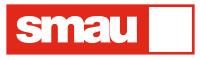 Modulo di candidaturaIl presente modulo è rivolto a giovani imprese a base tecnologica e ad alto contenuto di conoscenza che intendono candidarsi per accedere gratuitamente all'area espositiva di SMAU Milano (25-27 ottobre 2016).Per il dettaglio dell’offerta si rimanda al Regolamento consultabile alla pagina SMAU Milano 2016 su EmiliaRomagnaStartUp (http://www.emiliaromagnastartup.it/pagine/erstartupsmau2016).Per presentare la domanda occorre compilare il presente modulo entro e non oltre entro e non oltre le ore 13:00 (ora italiana) del 23 settembre 2016. Company dataPersonal dataStageStartup descritpionOther InformationRevenue and employeesFund raisingSMAU 2016 - Informazioni per l’allestimentoDICHIARAZIONI E AUTORIZZAZIONILe presenti dichiarazioni devono essere firmate dal Legale Rappresentante.Dichiarazione di presa visione del regolamentoDichiaro di avere preso visione del Regolamento ERstartup@SMAU2016.Dichiarazione di autenticità delle informazioni contenute nel modulo di candidaturaConsapevole delle sanzioni penali previste per il caso di falsità in atti e dichiarazioni mendaci, cosìcome stabilito dall'art.76 del D.P.R. 445 del 28/12/2000 e della conseguente possibile decadenza daibenefici conseguenti al provvedimento eventualmente emanato sulla base della dichiarazione nonveritiera, dichiaro che tutte le informazioni contenute nel presente modulo di candidaturacorrispondono al vero.Data e Firma del legale RappresentanteCompany Name*Legal nature of the company*Vat code*Tax code*Share capital*Address*CityRegionCountry*Telephon number*Website*E-mail*Macro-sector*AgrifoodConstructionMechatronics and transport systemsLife sciences and healthCultural and creative industriesKnowledge Intensive ServicesEmilia-Romagna Region Smart Specialization Strategy (S3)NanotechnologyMicro- & Nano-electronicsPhotonicsAdvanced MaterialsIndustrial BiotechnologyAdvanced Manufacturing SystemsICTSpaceActivity Code - Codice ATECO*Incorporation date*First Name*Last Name*Birth Date*Level of Education*Position in the company*E-mail*Mobile Phone*Startup development stage (e.g. expansion)*Product development stage (e.g. product)*Vision*max 400 charactersMission*max 400 charactersProject*max 700 charactersTeam*max 1000 charactersProduct*Max 1000 charactersInnovative aspects*Max 700 charactersPatents*Copyright*Market* (description of target market and any market segments that may exist within the market)max 400 charactersMarket size (estimate value, EUR)*Your market share one year from now*Your competitors*max 400 charactersCompetitive advantages*max 400 charactersIs your startup a spin-off from another company? Is it a University spin-off If yes, briefly describeIs your startup registered as an Innovative Startup at an Italian Chamber of Commerce?YES/NODo you currently are working on R&D activites (such as partnerships with Universities, strategic project on an international level, investments on R&D, etc..) If yes, briefly describeYear201320142015Revenue (Eur)EmployeesHow much capital are you looking for? (EUR)*How much capital did you raise to date from external sources? (EUR)*From whom?*Why are you interested in taking part in SMAU Milano 2016?*Max 700 charactersWhat kind of advertisement are you going to present to the fair visitors? Are you going to set up activities in order to involve visitors in your booth?*Max 700 characters